Фоторепортажо проведении творческих выставокС целью реализации творческих возможностей и  инициатив юных воспитанников, родителей, педагогов в создании ярких, оригинальных рисунков  и плакатов в  феврале 2019г. в дошкольном учреждении организованы:Выставки творческих работ воспитанников 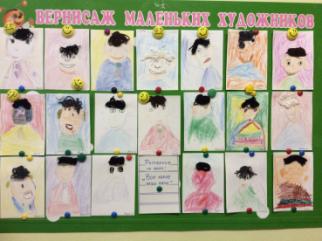 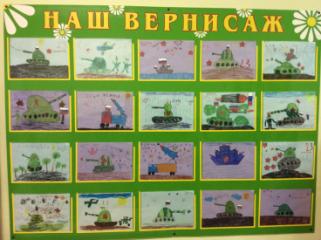                  «Вот такие наши папы!»                                          «Наша Армия родная…»Выставки плакатов по ЗОЖ «От родителей – для родителей!»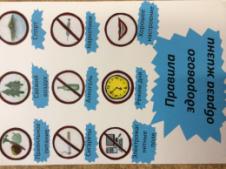 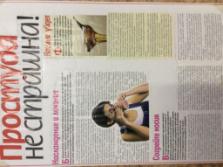 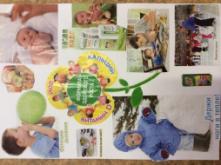 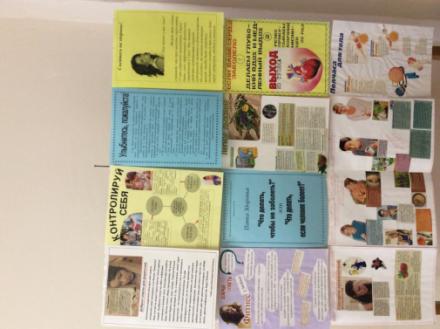 